RECESSIONAL HYMN   Soul of My Savior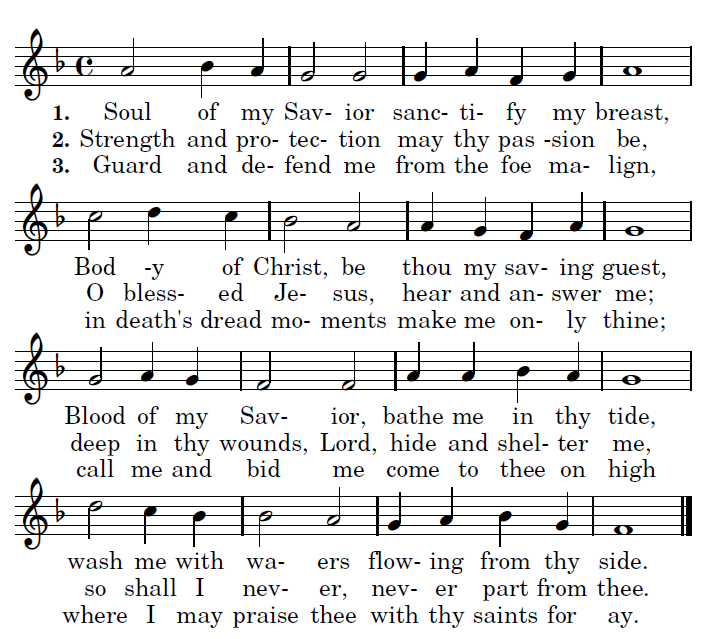 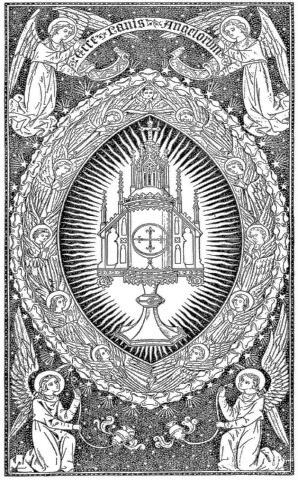                  THE  NEW  AND  ETERNAL  COVENANTENTRANCE ANTIPHON            illuminarepublications .com  and R 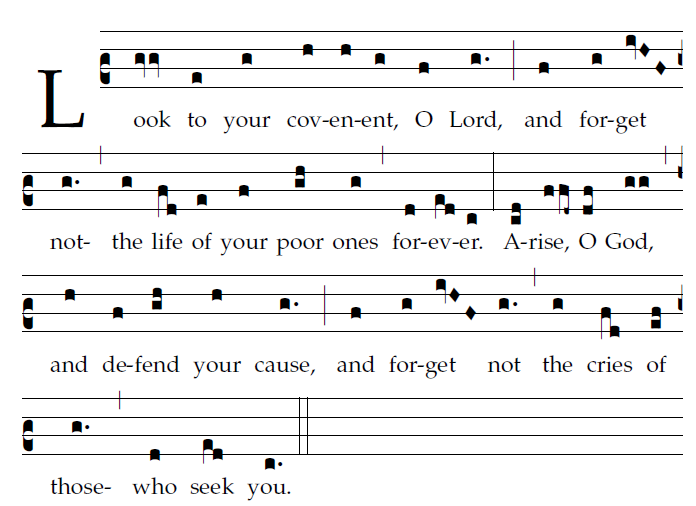  Why, O God, have you cast us off forever? Why does your anger blaze at the sheep of your pasture? Remember your flock which you claimed long ago, the tribe you redeemed to be your own possession,Turn your steps to these places that are utterly ruined! The enemy has laid waste the whole of the holy place. Your foes have made uproar in  the midst of your  assembly; they have set up their emblems as tokens there     RESPONSORIAL PSALM:     found in Today’s Missal     ALLELUIA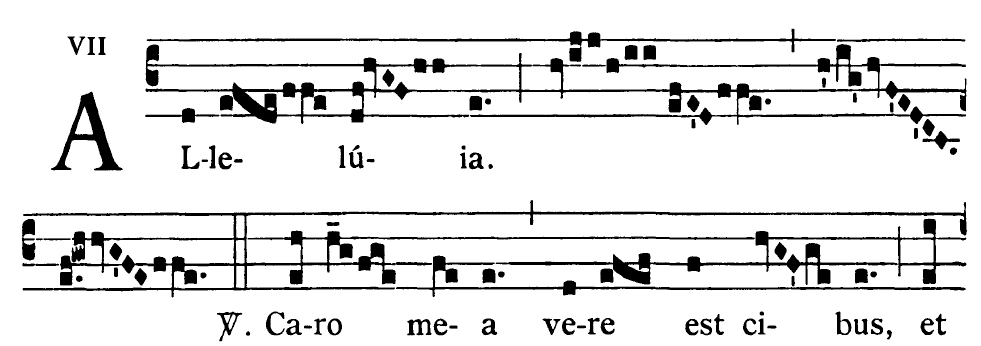 OFFERTORY ANTIPHON                                                                                                             R.Bednarz  2013, 2014, 2015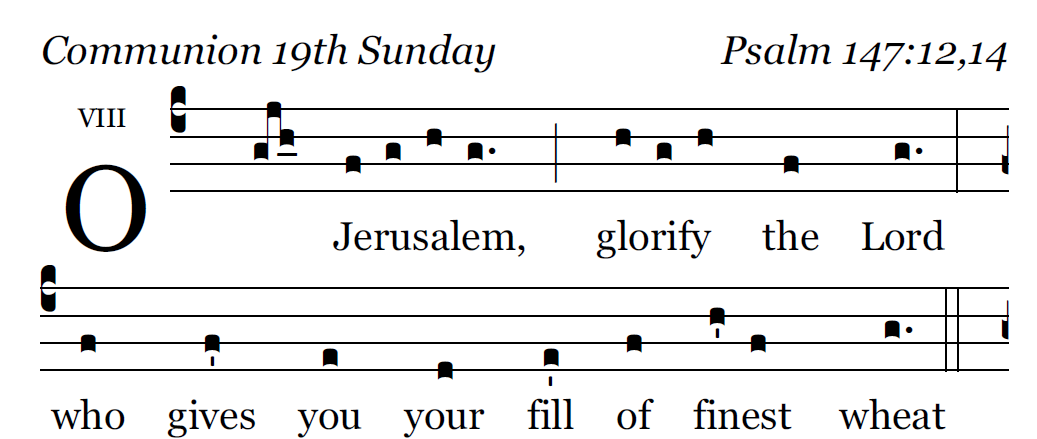  O Jerusalem, glorify the LORD! O Sion, praise your God! He has strengthened the bars of your gates; he has blessed your children within you. He established peace on your borders; he gives you your fill of finest wheat.He sends out his word to the earth, and swiftly runs his command. He showers down snow like wool; he scatters hoarfrost like ashes.He hurls down hailstones like crumbs; before such cold, who can stand?AMEN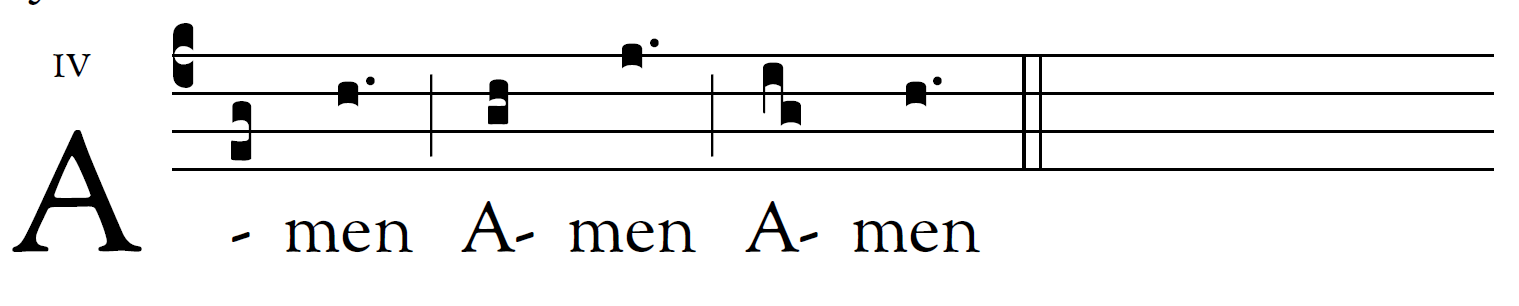 COMMUNION HYMN  “I Received the Living God”